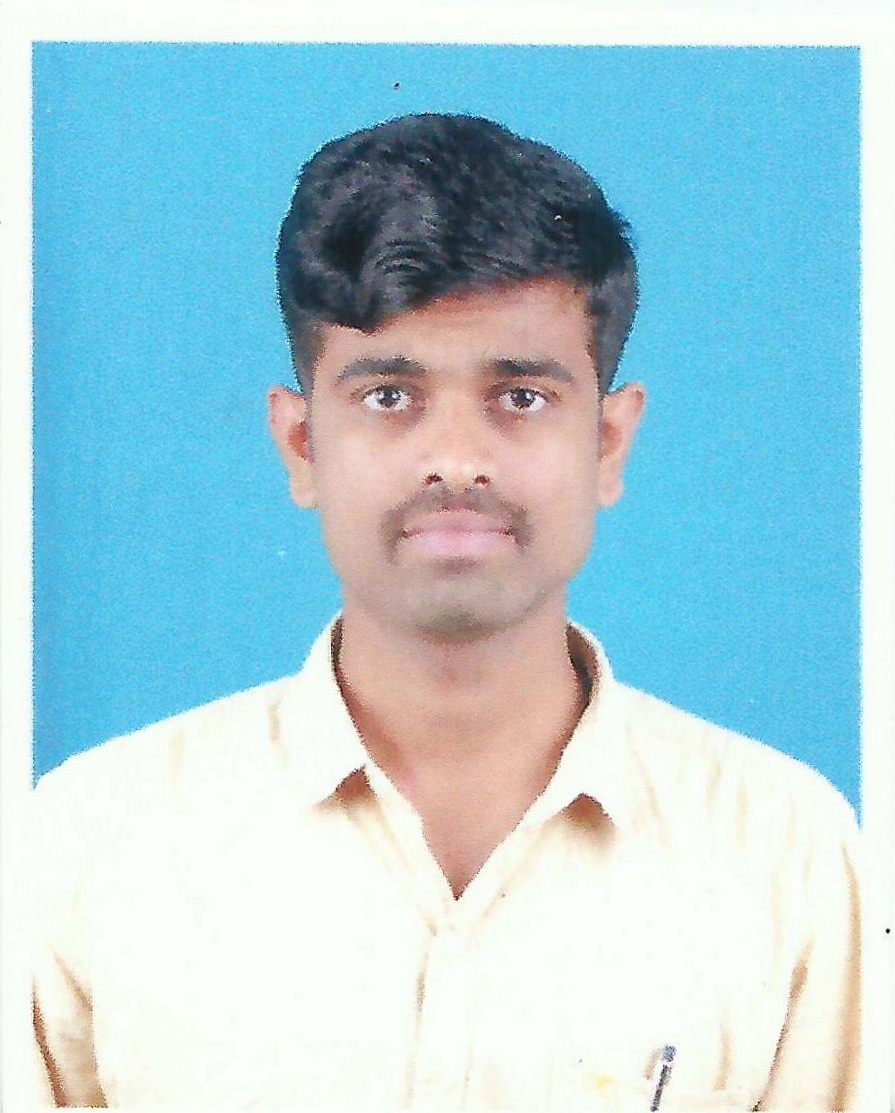 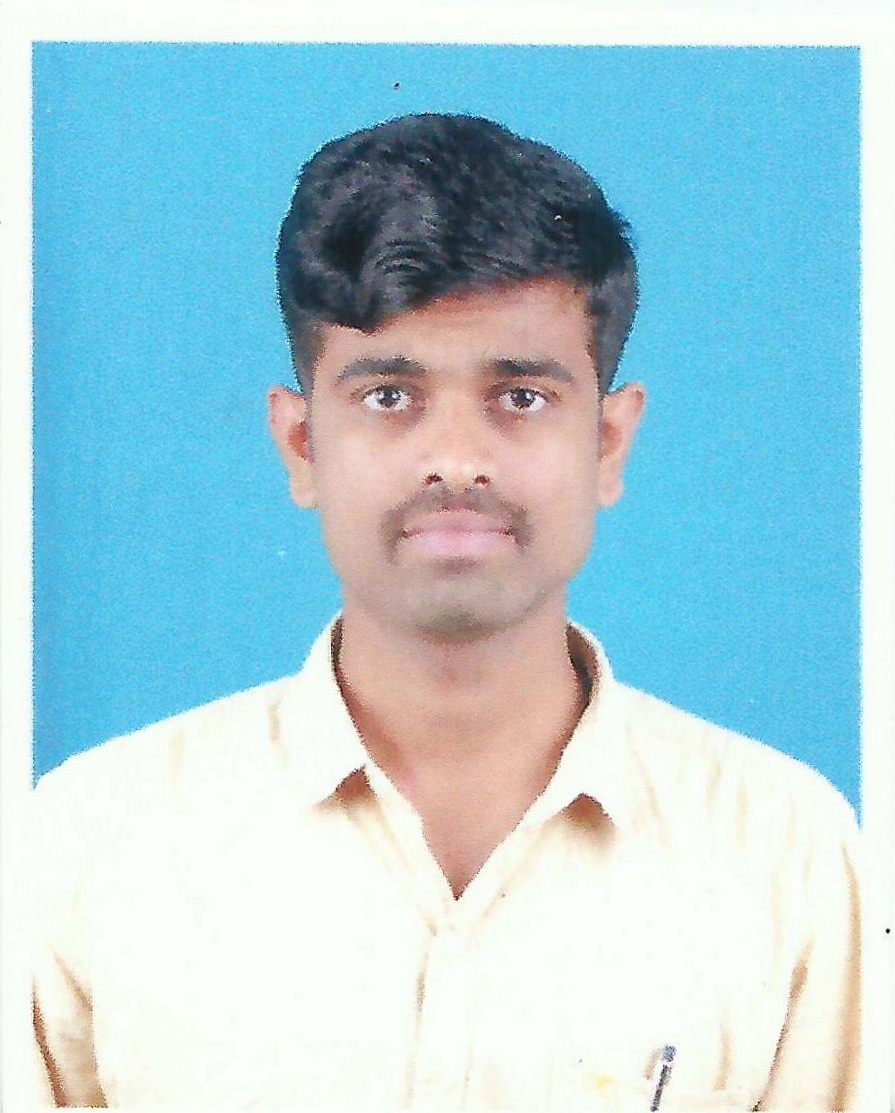 Mr.Prathap S Banigol#444, 1st Main, 1st CrossKereangala, KamalanagarBengaluru-560079Karnataka, IndiaPh : 8904894073Email :ssbanigol@gmail.comLinkedin :https://www.linkedin.com/in/prathap-banigol-212724144Dear Sir\Madam.To have a growth oriented and challenging career, where I can contribute my knowledge and skills to the organization and enhance my experience through continuous learning and teamwork. Please take a look at my attached resume for a detailed look at my skills and experience. Here's a snapshot of what I have to offer:Done intern in Lakshmi components Pvt. Ltd.-Hosakote, Bengaluru.1st Rank holder in Tool Engineering from VTU during 2015-2017.MTech in Tool Engineering from RV College, Bengaluru             Under VTU, Belgaum, Karnataka, India.Bachelor of Engineering degree in Mechanical Engineering from BTLIT, Bengaluru under VTU, Belgaum, Karnataka, India.Carried project in HAL, Bengaluru and M.K. Industries, Bengaluru.Participated in Student Project Program during 2014-2015 held by KSCST, IISC, Bengaluru-560012.Software known: UG-NX 9.0, Auto CAD, Solid Edge V-19.Microsoft Office.The attached resume details my extensive experience and training as aIntern & Project trainee. And I am looking forward to discuss how I cancontribute my strengths at your company. I appreciate your taking the timeto review my credentials and experience.Thank you for your consideration.Sincerely,PRATHAP S BANIGOLPrathap S Banigol | Ph- +91 8904894073| ssbanigol@gmail.comDETAILSMr. Prathap S BanigolEXPERIENCEJune 2016-July 2017 Lakshmi Components Pvt. Ltd.Bengaluru#444, 1st Main, 1st CrossKereangala, KamalanagarBengaluru-560079Karnataka, IndiaPh : 8904894073Email: ssbanigol @gmail.comDOB: 27-March-1993EDUCATIONSSLC-79%PUC-64%BE-Mechanical-71%MTech-Tool Engineering-80%AREA OF INTERESTDesign field. Quality field.Manufacturing Technology. Production Engineer.SKILLSDecisive ThinkerCollaborativeDiscrete And EthicalPERSONAL PROFILEHobbies: Reading Books, Gardening, Attending Workshops, Calligraphy.Languages adept in : English, HindiKannada.Good Listener, Willingness to LearnSelf Motivated.Lakshmi Components Pvt. Ltd. is a solutions provider for the sheet metal needs with experience and the knowledge base to provide with services ranging from Conceptualization, Product Design, Tool Development, Fabrication and Assembly operations. Be it small-sized high-volume stampings or large metal enclosures the setup can cater to all the stamping requirements. LCPL have major experience in services to the electrical and power sector for enclosures for UPS, battery shrouds, racks for CPU, Networks and Server equipment and high precision connectors for telecommunication appliances.Accomplishments:Under gone as Intern and Project TraineeProject- Design, Analysis & Manufacturing of a Compound Press Tool for Rib.Cost estimation of Mold for New product.Customer complaint management through 8D, QPR.Gauge planning for the products.Knowledge of QMS activities like WI, PPAP, 5S, FIR.May 2015- June 2015   HAL, Bengaluru-Helicopter DivisionHAL is an India state owned company, It is governed under the management of the Indian Ministry of Defence. HAL doing manufacturing & assembly of defence aircrafts.Accomplishments:Under gone as a Project Trainee.Learnt about GD&T.May 2015- June 2015   M. K. Industries, BengaluruM K Industries are manufactures the precision machine components, jig & fixtures, CNC, Turning & Milling jobs.Carried fabrication work of the project (Project title- Design & fabrication of multipurpose crusher).INDUSTRIAL VISITEigen Engineering(Kddl Limited), Bengaluru-560058. J K tyre’s & industries Ltd, Mysore.BEML, Mysore. EDUCATION2011-2015  BACHELOR OF ENGINEERING - MECHANICALBTLIT, Bengaluru under VTU, Belgaum, Karnataka, India2015-2017  M-Tech – TOOL ENGINEERINGR V College Of Engineering, Bengaluru under VTU, Belgaum, Karnataka, India.Prathap S Banigol | Ph- +91 8904894073| ssbanigol@gmail.com